БІЛОЦЕРКІВСЬКА МІСЬКА РАДА	КИЇВСЬКОЇ ОБЛАСТІ	Р І Ш Е Н Н Я
 від 25 вересня 2020 року                                                                        № 5891-102-VII
		Про  присвоєння звання“Почесний громадянин міста Біла Церква” ( посмертно)	Розглянувши  подання міського голови Дикого Г.А., відповідно до Закону  України “Про місцеве самоврядування в Україні”, Положення про звання “Почесний громадянин міста Біла Церква”, затвердженого рішенням міської ради від 03 листопада  2016 року № 303-18-VIІ, враховуючи висновок-рекомендації Експертної ради з попереднього розгляду кандидатур на присвоєння звання “Почесний громадянин міста Біла Церква” , міська рада вирішила: 1.Присвоїти звання “Почесний громадянин  міста Біла Церква” (посмертно): 1.1. Паукову Миколі Івановичу – протоієрею, благочинному Білоцерківського району, настоятелю храму Покрови Божої Матері міста Біла Церква.  1.2. Томащуку Сергію Олександровичу – викладачу хорових дисциплін комунального закладу Білоцерківської міської  ради школи мистецтв № 5.1.3. Томашуку Олегу Володимировичу - учаснику антитерористичної операції на Сході України.1.4. Тіщенку Сергію Володимировичу - учаснику антитерористичної операції на Сході України.1.5. Саюку Миколі Олександровичу - учаснику антитерористичної операції на Сході України.1.6. Філіпчуку Олександру Володимировичу - учаснику антитерористичної операції на Сході України.            2. Контроль за виконанням цього рішення покласти на постійну комісію міської ради з   питань освіти, науки, культури, мови, прав національних меншин, міжнародного       співробітництва, інформаційної політики, молоді, спорту та туризму, соціального захисту,       охорони здоров’я, материнства та дитинства.Міський голова 								Геннадій ДИКИЙ 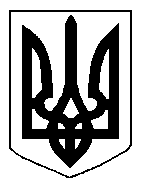 